Road Transport (General) Exclusion of Road Transport Legislation (Summernats) Declaration 2013Disallowable instrument DI2013—318made under theRoad Transport (General) Act 1999, section 13 (Power to exclude vehicles, persons or animals from road transport legislation)1	Name of instrument	This instrument is the Road Transport (General) Exclusion of Road Transport Legislation (Summernats) Declaration 2013.2	Commencement(1)	Clause 3, clause 4, clause 5 and clause 7 (1) commence on 1 January 2014.(2)	The remaining provisions of this instrument commence on the day after its notification.3	Third-party insurance—declaration(1)	The Road Transport (Third-Party Insurance) Act 2008 does not apply to a designated vehicle within the declared area of   in .Note	A reference to an Act includes a reference to the statutory instruments made or in force under the Act, including any regulation (see Legislation Act, s 104).(2)	However subclause (1) does not apply if the designated vehicle is—(a)	covered under a policy of compulsory third-party insurance of a place other than the ACT or under a law of the Commonwealth; or(b)	subject to coverage under a compulsory motor vehicle or trailer accident compensation scheme of a place other than the ACT or of the Commonwealth.(3)	In this clause:designated vehicle means any of the following vehicles:(a)	a registered entrant motor vehicle; (b)	a registered promotional vehicle;(c)	an unidentified motor vehicle;(d)	an uninsured motor vehicle.Note	For the application of this clause to trailers, see the definitions of the relevant terms.registered means registered under the Road Transport (Vehicle Registration) Act 1999.unidentified motor vehicle—see the Road Transport (Third-Party Insurance) Act 2008, section 62.uninsured motor vehicle—see the Road Transport (Third-Party Insurance) Act 2008, section 60.4	Vehicle registration and standards—declaration(1)	The prescribed vehicle registration and standards provisions do not apply to a relevant vehicle within the declared area of   in .(2)	In this clause:prescribed vehicle registration and standards provisions means—(a)	the following provisions of the Road Transport (Vehicle Registration) Act 1999:(i)	section 18 (Prohibition on using unregistered registrable vehicles or vehicles with suspended registration);(ii)	section 26 (Using certain defective vehicles); and (b)	the following provisions of the Road Transport (Vehicle Registration) Regulation 2000:(i)	section 108 (Emission control systems to be fitted and properly maintained);(ii)	section 109 (Motor vehicles not complying with sch 1);(iii)	section 110 (Trailers not complying with sch 1);(iv)	section 111 (Combinations not complying with sch 1).relevant vehicle means—(a)	an entrant motor vehicle; or(b)	a promotional vehicle.Note	For the application of this clause to trailers, see the definitions of the relevant terms.5	Driver licences – declaration(1)	The prescribed conditions applying to high powered vehicle restrictions on a person’s driver licence from another jurisdiction do not apply within the declared area of Exhibition Park in Canberra.(2)	In this clause:prescribed conditions means—(a)	the following provision of the Road Transport (Driver Licensing) Regulation 2000:(i)	section 60 (Conditional licence holders to comply with conditions).6	DefinitionsIn this instrument:declared area, of   in , means that part of   in  enclosed by the fence outlined in Schedule 1. entrant motor vehicle means a motor vehicle or trailer that is entered in the event.event means the event known as The Street Machine Summernats 27 Car Festival held at Exhibition Park in Canberra on 2 January 2014 to 5 January 2014, and includes preparatory activities for the event occurring within Exhibition Park in Canberra on 1 and 2 January 2014.promotional vehicle means a motor vehicle or trailer that is categorised by Summernats Pty Ltd, ACN 139 042 961, as a promotional vehicle for the event.7	Expiry(1)	Clause 3, clause 4 and clause 5 expire at midday on 6 January 2014.(2)	The remaining provisions of this instrument expire on 6 January 2014.Note	The instrument expires at midnight (see Legislation Act, s 85 (3)).Simon CorbellAttorney-General18 December 2013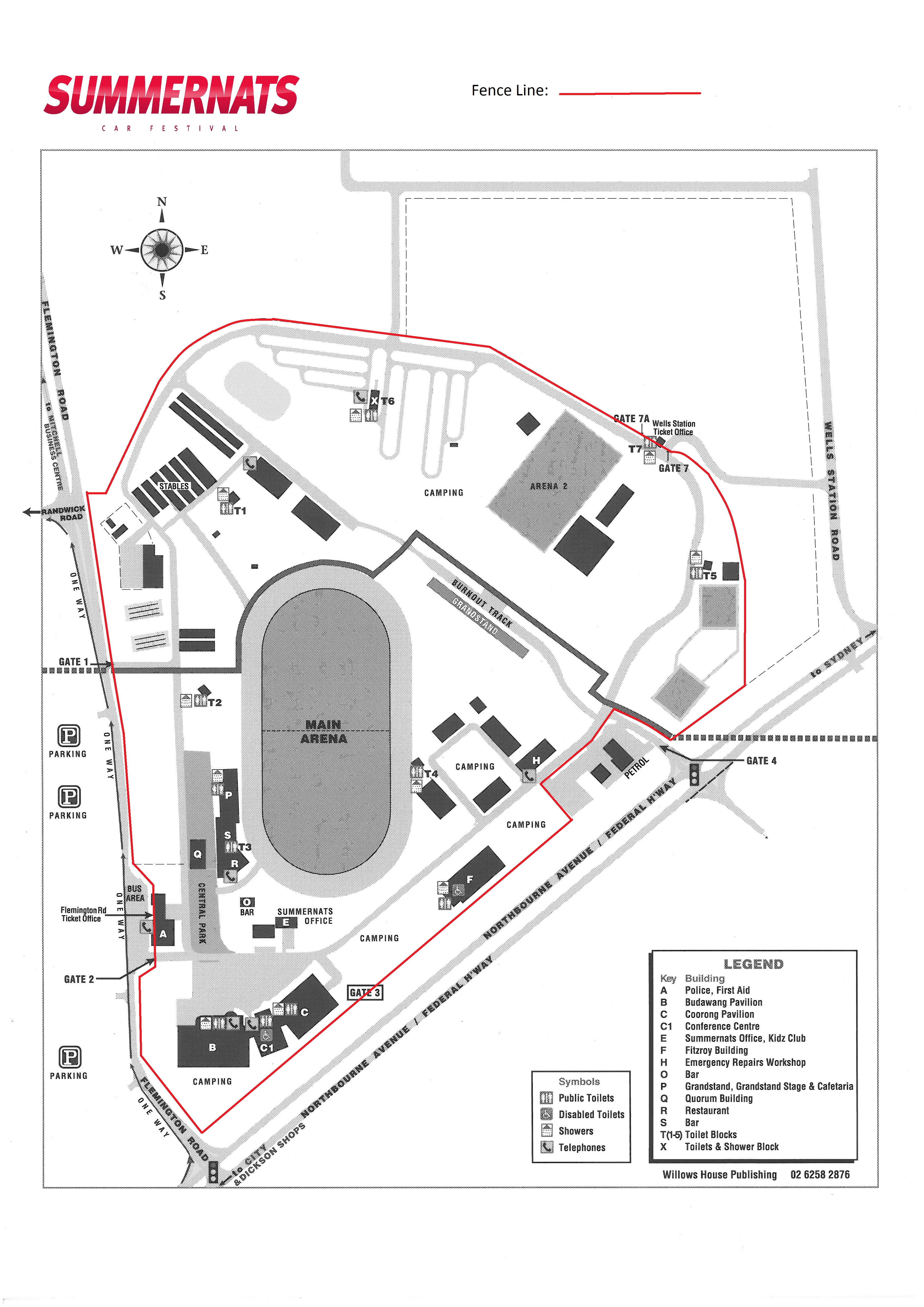 